ArticleTitleFirstname Lastname Abstract: A single paragraph of about 200 words maximum. The abstract should be an objective representation of the article, it must not contain results which are not presented and substantiated in the main text and should not exaggerate the main conclusions.Keywords: keyword 1; keyword 2; keyword 3 (List three pertinent keywords specific to the article; yet reasonably common within the subject discipline.)1. IntroductionThe introduction should briefly place the study in a broad context and highlight why it is important. It should define the purpose of the work and its significance. The current state of the research field should be reviewed carefully and key publications cited. Finally, briefly mention the main aim of the work and highlight the principal conclusions. As far as possible, please keep the introduction comprehensible to scientists outside your particular field of research. References should be numbered in order of appearance and indicated by a numeral or numerals in square brackets, e.g., [1] or [2,3], or [4–6]. See the end of the document for further details on references.2. Methods Methods should be described with sufficient details to allow others to replicate and build on published results. Include sketch of setup(s) by using the format of Figure 1.3. Results and DiscussionResults and discussions must be organized in four sub-sections, as presented below. In all sub-sections, all figures and tables should be cited in the main text as Figure 1, Table 1, etc. You must use following formats for figures, tables and equations.Figure 1. This is a figure, Schemes follow the same formatting. If there are multiple panels, they should be listed as: (a) Description of what is contained in the first panel; (b) Description of what is contained in the second panel. Figures should be placed in the main text near to the first time they are cited. A caption on a single line should be centered.Table 1. This is a table. Tables should be placed in the main text near to the first time they are cited.1 Tables may have a footer.This is an example of an equation:3.1. Characterization of Quantum Cascade LaserReport here measurements/graphs/comments on electrical-optical characterization of QCL.3.2. Direct Absorption SpectroscopyReport here measurements/graphs/comments on direct absorption spectroscopy.3.3. Wavelength Modulation SpectroscopyReport here measurements/graphs/comments on Wavelength Modulation spectroscopy.3.4. Quartz-Enhanced Photoacoustic SpectroscopyReport here measurements/graphs/comments on characterization of quartz tuning fork and Quartz-Enhanced Photoacoustic Spectroscopy.4. ConclusionsReport here main conclusions of the work.ReferencesReferences must be numbered in order of appearance in the text (including citations in tables and legends) and listed individually at the end of the manuscript. In the main text, reference numbers should be placed in square brackets [ ], and placed before the punctuation; for example [1], [1–3] or [1,3]. Use the format below for referencesAuthor 1, A.B.; Author 2, C.D. Title of the article. Abbreviated Journal Name Year, Volume, page range.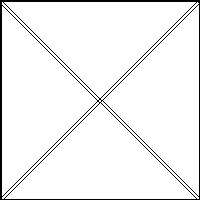 (a)(b)Title 1Title 2Title 3entry 1datadataentry 2datadata 1a = 1,(1)